                                                                                                                                                        УтверждаюПриказ директора колледжа                                                                                                                                 от 25.05.2021г. №119/1РАБОЧАЯ ПРОГРАММа УЧЕБНОЙ ДИСЦИПЛИНЫОГСЭ.04 ФИЗИЧЕСКАЯ КУЛЬТУРА программа подготовки специалистов среднего звена  среднего профессионального образования  по специальности23.02.01 Организация перевозок и управление на транспорте (по видам)                2021 гСОДЕРЖАНИЕ1. ПАСПОРТ ПРОГРАММЫ УЧЕБНОЙ ДИСЦИПЛИНЫ ОГСЭ.04 Физическая культура1.1. Область применения программыПрограмма учебной дисциплины является частью основной профессиональной образовательной программы в соответствии с ФГОС по ППССЗ 23.02.01 Организация перевозок и управление на транспорте (по видам).1.2. Место дисциплины в структуре основной профессиональной образовательной программы: Дисциплина «Физическая культура» входит в  общий гуманитарный и социально-экономический  цикл. 1.3. Цели и задачи дисциплины - требования к результатам освоения дисциплины:В результате освоения дисциплины студент должен уметь:- использовать физкультурно-оздоровительную деятельность для укрепления здоровья, достижения жизненных и профессиональных целей.В результате освоения дисциплины студент должен знать:- о роли физической культуры в общекультурном, профессиональном и социальном развитии человека;- основы здорового образа жизни.В результате освоения дисциплины обучающийся должен обладать следующими компетенциями:ОК 2. Организовывать собственную деятельность, выбирать типовые методы и способы выполнения профессиональных задач, оценивать их эффективность и качество.ОК 3. Принимать решения в стандартных и нестандартных ситуациях и нести за них ответственность.ОК 6. Работать в коллективе и команде, эффективно общаться с коллегами, руководством, потребителями.1.4. Количество часов на освоение программы учебной дисциплины:- максимальной учебной нагрузки студента 336 часов, в том числе:- обязательной аудиторной учебной нагрузки студента 168 часов;- самостоятельной работы студента 168 часов.2. СТРУКТУРА И СОДЕРЖАНИЕ УЧЕБНОЙ ДИСЦИПЛИНЫ2.1. Объем учебной дисциплины и виды учебной работы2.2. Тематический план и содержание учебной дисциплины «Физическая культура»3. УСЛОВИЯ РЕАЛИЗАЦИИ ПРОГРАММЫ ДИСЦИПЛИНЫ3.1. Требования к минимальному материально-техническому обеспечениюРеализация   программы   дисциплины   требует   наличия   учебного   кабинета  «Спортивный зал», стадион (спортивную площадку), бассейн, лыжную базу, тренажёрный зал. Оборудование учебного кабинета: - спортивный инвентарь (волейбольные мячи, баскетбольные мячи).- гимнастические снаряды (козёл гимнастический, брусья гимнастические, маты гимнастические, мостик гимнастичесий).- лыжный инвентарь (лыжи, палки лыжные, ботинки лыжные, мази).Оборудование лаборатории и рабочих мест лаборатории: не предусмотрено3.2. Информационное обеспечение обучения (перечень рекомендуемых учебных изданий, Интернет-ресурсов, дополнительной литературы)Интернет – источники:Сайт Министерства образования и науки РФ  http://mon.gov.ru/ Российский образовательный портал www.edu.ru Сайт ФГОУ Федеральный институт развития образования http://www.firo.ru/  Сайт Федерального агентства по образованию РФ www.ed.gov.ru Для студентов:1.Лях В.И., Зданевич А.А. Физическая культура 10—11 кл. — М., 2016.2.Решетников Н.В. Физическая культура. — М., 2017.3.Решетников Н.В., Кислицын Ю.Л. Физическая культура: учеб. пособия для студентов СПО. — М., 2017.4.Барчуков И.С. Физическая культура. — М., 2017.5.Бирюкова А.А. Спортивный массаж: учебник для вузов. — М., 2016.6.Бишаева А.А., Зимин В.Н. Физическое воспитание и валеология: учебное пособие для студентов вузов: в 3 ч. Физическое воспитание молодежи с профессиональной и валеологической направленностью. — Кострома, 2013. 7.Вайнер Э.Н. Валеология. — М., 2012. 8.Вайнер Э.Н., Волынская Е.В. Валеология: учебный практикум. — М., 2016. 9.Дмитриев А.А. Физическая культура в специальном образовании. — М., 2016.10.Методические рекомендации: Здоровьесберегающие технологии в общеобразовательной школе / под ред. М.М.Безруких, В.Д.Сонькина. — М., 2018. 11.Туревский И.М. Самостоятельная работа студентов факультетов физической культуры. — М., 2015.12.Хрущев С.В. Физическая культура детей заболеванием органов дыхания: учеб. пособие для вузов. — М., 2016.4. КОНТРОЛЬ И ОЦЕНКА РЕЗУЛЬТАТОВ ОСВОЕНИЯ ДИСЦИПЛИНЫ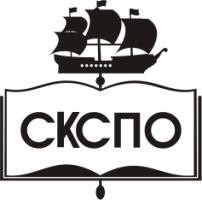 государственное автономное профессиональное образовательное учреждение Самарской области«Самарский колледж сервиса производственного оборудования имени Героя Российской ФедерацииЕ.В. Золотухина»стр.ПАСПОРТ ПРОГРАММЫ УЧЕБНОЙ ДИСЦИПЛИНЫ3СТРУКТУРА и содержание УЧЕБНОЙ ДИСЦИПЛИНЫ4условия реализации программы учебной дисциплины10Контроль и оценка результатов Освоения учебной дисциплины11Вид учебной деятельностиОбъем часовМаксимальная учебная нагрузка (всего)336Обязательная аудиторная учебная нагрузка (всего)168в том числе:обзорные занятия - лабораторно-практические занятия168контрольные работы-курсовая работа (проект)-самостоятельная работа студента (всего)168в том числе:Самостоятельная работа на курсовой работой (проектом)-Промежуточная аттестация в форме:дифференцированный зачетНаименование разделов и темСодержание учебного материала, лабораторные работы и практические занятия, самостоятельная работа .Объём часовУровень освоенияРаздел 1.Теоретические сведенияТема 1.1. Основы здорового образа жизни. Физическая культура в обеспечении здоровья.Раздел 1.Теоретические сведенияТема 1.1. Основы здорового образа жизни. Физическая культура в обеспечении здоровья.Самостоятельная работа:Комплекс утренней гимнастики. Закаливание.4Раздел 1.Теоретические сведенияТема 1.1. Основы здорового образа жизни. Физическая культура в обеспечении здоровья.Практические работы: Техника безопасности на уроках по л/а. Обучение  техники бега с низкого и высокого старта. Стартовый разгон.  Специальные беговые упражнения.  Бег с хода 3 -4 х 40 – 60 м. Ускорение на отрезках 5 -6 х 30 метров. Бег со старта 3- 4 х40 – 60 метров. Контрольный норматив в беге на  60 метров и 100 метров. Контрольный норматив по прыжкам в длину с места. Обучение техники и тактики бега на средние дистанции. Контрольный норматив в беге на 1000  метров. Обучение техники и тактики бега на длинные дистанции. Контрольный норматив в беге на  2000 и 3000  метров.8Тема 1.2. Лёгкая атлетика.Самостоятельная работа.  Правила соревнований. Техника низкого и высокого старта техника бега.8Тема 1.2. Лёгкая атлетика.Практические работы: Инструктаж по ТБ по баскетболу. Ловля и передача мяча.  Ведение мяча левой и правой рукой. Учебная игра. Обучение техники броска мяча по корзине.  Учебная игра. Обучение техники штрафного броска. Учебная игра. Обучение ведения мяча с исполнением броска по корзине. Учебная игра.6Тема 1.2. Спортивные игры (баскетбол).Зачетное занятие по баскетболу.1Тема 1.2. Спортивные игры (баскетбол).Самостоятельная работа. Правила соревнований. Техника ловли и передачи мяча. Техника ведения мяча. Техника броска в корзину. Техника штрафного броска. Техника исполнения броска.7Тема 1.2. Спортивные игры (баскетбол).Практические работы: Техника безопасности по гимнастике. Строевые упражнения в строю и в движении. Акробатические упражнения. Кувырок вперед, назад, стойка на голове, колесо, стойка на руках. Силовые упражнения.5Тема 1.3. ГимнастикаЗачетное занятие по гимнастике.1Тема 1.3. ГимнастикаСамостоятельная работа. Правила соревнований. Техника акробатических упражнений. Упражнения на расслабление.4Тема 1.3. ГимнастикаПрактические работы: Техника безопасности  по волейболу. Обучение техники верхнего и нижнего приема волейбольного  мяча. Обучение техники передачи волейбольного  мяча. Обучение техники верхней и нижней  подачи волейбольного мяча. Обучение техники нападающего удара. Техника подачи волейбольного мяча в прыжке. Командные тактические действия. Учебная игра. Перемещение игроков по площадке  в игре. Учебная игра. Блокирование волейбольного мяча при н/у. Учебная игра. Совершенствование игры в волейбол. Учебная игра.	10Тема 1.4. Спортивные игры (волейбол).Зачетное занятие по волейболу.1Тема 1.4. Спортивные игры (волейбол).Самостоятельная работа.  Правила соревнований. Техника выполнения приема мяча. Техника выполнения передачи мяча. Техника выполнения. Техника выполнения н/у. Техника выполнения подачи.11Тема 1.4. Спортивные игры (волейбол).Практические работы: ТБ по лыжной подготовке. Обучение техники одновременных лыжных ходов. Обучение техники попеременных лыжных ходов. Переход с попеременных ходов на одновременные. Контрольный норматив в ходьбе на 3км и 5 км. 5Тема 1.5. Лыжная подготовка.Практические работы: ТБ по лыжной подготовке. Обучение техники одновременных лыжных ходов. Обучение техники попеременных лыжных ходов. Переход с попеременных ходов на одновременные. Контрольный норматив в ходьбе на 3км и 5 км. Зачетное занятие по лыжной подготовке.51Тема 1.5. Лыжная подготовка.Практические работы: ТБ по лыжной подготовке. Обучение техники одновременных лыжных ходов. Обучение техники попеременных лыжных ходов. Переход с попеременных ходов на одновременные. Контрольный норматив в ходьбе на 3км и 5 км. Зачетное занятие по лыжной подготовке.51Тема 1.5. Лыжная подготовка.Самостоятельная работа. Правила соревнований. Техника лыжных ходов. Умение правильно дышать.6Тема 1.5. Лыжная подготовка.Практические работы: Ловля и передача мяча. Ведение мяча левой и правой рукой. Учебная игра. Совершенствование техники броска мяча по корзине.  Учебная игра. Совершенствование  техники штрафного броска. Учебная игра. Совершенствование  ведения мяча с исполнением броска по корзине. Учебная игра.5Тема 1.6. Спортивные игры (баскетбол).Зачетное занятие по баскетболу.1Тема 1.6. Спортивные игры (баскетбол).Самостоятельная работа. Техника исполнения. Правила соревнований.6Тема 1.6. Спортивные игры (баскетбол).Практические работы: Инструктаж по т. б. на уроках по л/а. Совершенствование  техники бега с низкого и высокого старта. Стартовый разгон.  Специальные беговые упражнения.  Бег с хода 3 -4 х 40 – 60 м. Ускорение на отрезках 5 -6 х 30 метров. Бег со старта 3- 4 х40 – 60 метров. Совершенствование техники эстафетного бега. Специальные беговые упражнения. Скоростной бег до 70 метров с передачей эстафетной палочки. Контрольный норматив в беге на  60 метров и 100 метров. Совершенствование  техники прыжка в длину с места. Совершенствование техники и тактики бега на средние дистанции. Контрольный норматив в беге на 1000 метров.8Тема 1.7. Легкая атлетикаСамостоятельная работа. Техника низкого и высокого старта. Техника эстафетного бега. Правила соревнований. Техника прыжка в длину с места.7Тема 1.7. Легкая атлетикаИтоговое занятие за год.1Раздел 2. Тема 2.1. Основы здорового образа жизни. Физическая культура в обеспечении здоровья.Самостоятельная работа:Комплекс утренней гимнастики. Закаливание.2Практические работы: Инструктаж по т. б. на уроках по л/а. Контрольный норматив в беге на 100 метров. Обучение техники прыжка в длину с места. Контрольный норматив по прыжкам в длину с места. Обучение техники и тактике бега на средние дистанции. Контрольный норматив в беге на 500 и 1000 метров. Обучение техники и тактике бега на длинные дистанции. Контрольный норматив в беге на 2000 и 3000 метров.8Тема 2.2. Лёгкая атлетика.Самостоятельная работа: Правила соревнований. Техника прыжка в длину с места. Техника бега.8Практические работы: Инструктаж по ТБ по баскетболу. Приём и передача б/б мяча. Ведение мяча левой и правой рукой. Учебная игра. Обучение техники броска мяча по корзине. Учебная игра.6Тема 2.3. Спортивные игры. Баскетбол.Зачётное занятие по баскетболу.2Самостоятельная работа: Правила соревнований. Техника ловли и передачи мяча. Техника ведения мяча. Техника броска в корзину8Практические работы: ТБ на уроках по волейболу. Обучение техники передачи в/б мяча. Обучение техники верхней и нижней подачи в/б мяча. Обучение техники подачи в/б мяча в прыжке.8Тема 2.4. Волейбол.Самостоятельная работа. Правила соревнований. Техника выполнения приема передачи. Техника выполнения подачи мяча.8Практические работы: ТБ по гимнастике. Акробатические упражнения. Кувырок вперед, назад, стойка на голове, колесо, стойка на руках. Силовые упражнения. 5Тема 2.5. Гимнастика.Зачётное занятие по гимнастике.1Самостоятельная работа. Правила соревнований. Техника акробатических упражнений. Упражнение на расслабление.6Практические работы: ТБ по лыжной подготовке. Обучение техники одновременных лыжных ходов. Обучение техники попеременных лыжных ходов. Обучение техники конькового хода. Обучение техники спуска и подъёма на лыжах.6Тема 2.6. Лыжная подготовка.Самостоятельная работа. Правила соревнований. Техника лыжных ходов.6Тема 2.6. Лыжная подготовка.Практические работы: Приём и передача б/б мяча. Ведение мяча левой и правой рукой. Учебная игра. Совершенствование техники штрафного броска. Учебная игра. Совершенствование ведения мяча с исполнением броска по корзине. Учебная игра.5Тема 2.7. Баскетбол.Зачётное занятие по баскетболу.1Самостоятельная работа. Техника исполнения. Правила соревнований6Практические работы: Обучение техники верхней и нижней подачи в/б мяча. Обучение техники верхнего и нижнего приема в/б мяча. Обучение техники верхнего и нижнего приема в/б мяча. Обучение техники передачи в/б мяча.5Тема 2.8. Волейбол.Зачётное занятие по волейболу.1Тема 2.8. Волейбол.Самостоятельная работа. Техника выполнения подачи мяча. Техника выполнения приема передачи. Правила соревнований.6Тема 2.8. Волейбол.Практические работы: Инструктаж по ТБ на уроках по л/а. Совершенствование техники бега с низкого и высокого старта. Стартовый разгон. Специальные беговые упражнения. Совершенствование техники эстафетного бега. Совершенствование техники и тактики бега на средние дистанции.4Тема 2.9. Легкая атлетика.Самостоятельная работа. Правила соревнований. Техника низкого и высокого старта. Техника эстафетного бега. Техника бега. 6Тема 2.9. Легкая атлетика.Итоговое занятие за год.2Раздел 3. Тема 3.1. Основы здорового образа жизни. Физическая культура в обеспечении здоровья.Самостоятельная работа:Комплекс утренней гимнастики. Закаливание.2Раздел 3. Тема 3.1. Основы здорового образа жизни. Физическая культура в обеспечении здоровья.Практические работы: Инструктаж по т. б. на уроках по л/а. Обучение техники прыжка в длину с места. Контрольный норматив по прыжкам в длину с места. Обучение техники и тактике бега на средние дистанции. Контрольный норматив в беге на 500 и 1000 метров. Обучение техники и тактике бега на длинные дистанции.6Тема 3.2. Легкая атлетика.Самостоятельная работа: Правила соревнований. Техника прыжка в длину с места. Техника бега.6Тема 3.2. Легкая атлетика.Практические работы: Инструктаж по ТБ по баскетболу. Приём и передача б/б мяча. Ведение мяча левой и правой рукой. Учебная игра. Обучение техники броска мяча по корзине. Учебная игра.5Тема 3.3. Спортивные игры. Баскетбол.Самостоятельная работа: Правила соревнований. Техника ловли и передачи мяча. Техника ведения мяча. Техника броска в корзину.7Тема 3.3. Спортивные игры. Баскетбол.Зачётное занятие по баскетболу.2Тема 3.3. Спортивные игры. Баскетбол.Практические работы: ТБ на уроках по волейболу. Обучение техники верхнего и нижнего приема в/б мяча. Обучение техники передачи в/б мяча. Обучение техники верхней и нижней подачи в/б мяча. Обучение техники подачи в/б мяча в прыжке.6Тема 3.4. Волейбол.Самостоятельная работа:  Правила соревнований. Техника выполнения приема передачи. Техника выполнения подачи мяча.6Практические работы: ТБ по лыжной подготовке. Обучение техники одновременных лыжных ходов. Обучение техники попеременных лыжных ходов. Обучение техники конькового хода. Обучение техники спуска и подъёма на лыжах.6Тема 3.5. Лыжная подготовка.Самостоятельная работа: Правила соревнований. Техника лыжных ходов.6Тема 3.5. Лыжная подготовка.Практические работы: Приём и передача б/б мяча. Ведение мяча левой и правой рукой. Учебная игра. Совершенствование техники штрафного броска. Учебная игра. Совершенствование ведения мяча с исполнением броска по корзине. Учебная игра.5Тема 3.6. Баскетбол.Самостоятельная работа: Техника исполнения. Правила соревнований.6Тема 3.6. Баскетбол.Зачётное занятие по баскетболу.1Тема 3.6. Баскетбол.Практические работы: Обучение техники верхней и нижней подачи в/б мяча. Обучение техники верхнего и нижнего приема в/б мяча. Обучение техники верхнего и нижнего приема в/б мяча. Обучение техники передачи в/б мяча.5Тема 3.7. Волейбол.Самостоятельная работа: Техника выполнения подачи мяча. Техника выполнения приема передачи. Правила соревнований.6Тема 3.7. Волейбол.Зачётное занятие по волейболу.1Тема 3.7. Волейбол.Итоговая аттестация в форме: диф.зачета2Всего:336Результаты обучения(освоенные умения, усвоенные знания)Формы и методы контроля и оценки результатов обученияВ результате освоения дисциплины студент должен уметь:- использовать физкультурно-оздоровительную деятельность для укрепления здоровья, достижения жизненных и профессиональных целей.Практические работы. В результате освоения дисциплины студент должен знать:- о роли физической культуры в общекультурном, профессиональном и социальном развитии человека; - основы здорового образа жизни.Выполнение самостоятельных работ.